Sample template 2: ‘You said, we did’ poster templateDownload the ‘You said, we did’ poster template:https://www.canva.com/design/DAFy0lU-crQ/RrB6lJZer5UaNECndNo1GQ/edit?utm_content=DAFy0lU-crQ&utm_campaign=designshare&utm_medium=link2&utm_source=sharebutton How to edit the Canva template:Create or sign in to your Canva account.Open the template in Canva and click on the Edit button in the top-right corner.Save a copy to your Canva account, then start designing.In your Canva account go to:File - Choose - Make a copyMake the changes that you want to the template.When you’re happy with your design, click on the Download button in the top-right corner and choose the file format that you want to download your design as.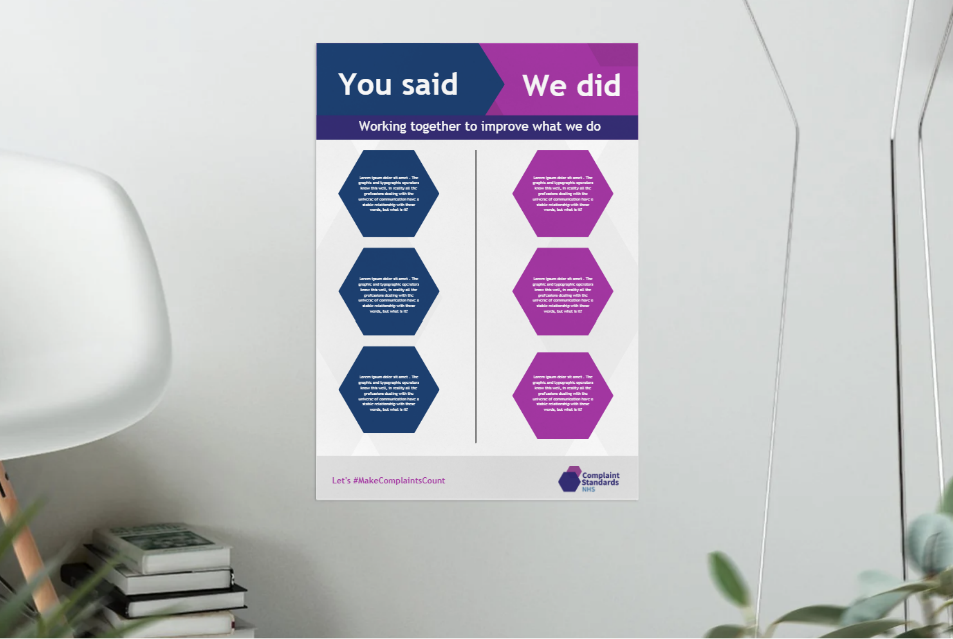 